För 7:e året i rad arrangeras Trendgalan i Stockholm som lyfter fram personer, företag och innovationer som ligger rätt i tiden och har potential att erövra världen. Årets upplaga innehåller fyra block där ett 30-tal av Sveriges mest framgångsrika entreprenörer och snabbväxande företag delar med sig av de senaste trender inom Ekonomi/företagande VarumärkenMedia/marknad IT/innovation/entreprenörsskap Dagen avslutas med att Årets Trendpris delas ut. Bifogat finns det fullspäckade programmet. För mer information se www.trendgalan.com. Välkommen att bevaka hela dagen eller under det block som intresserar mest. Vi efterminglar på So Stockholm i Kungsträdgården. Välkommen till Trendgalan 2011!Maria Forssén, Arrangör, So Stockholm maria@heartofstockholm.se 070 - 873 36 37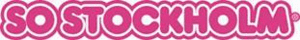 För mer information se www.trendgalan.com Ackreditering senast den 8 december till Patrik Bergfeldt, patrik@communicatepr.se, 076-263 38 74  eller Evelina Lindberg, evelina@communicatepr.se, 070-373 89 68Program9.00-9.30	Registrering.9.30	Maria Forssén, So Stockholm välkomnar till Trendgalan 2011.9.30-9.35	Malin Lundstedt, Dansens Hus presenterar Sveriges samtida internationella dansscen med dansare.Block 1	Internationell handel, ekonomi & företagande9.35-9.50	Global Handel - Tänk globalt, agera lokalt. Möt Trendgalans huvudsponsor DHL Express VD Ted Söderholm.9.50-10.00	Så exploaterar vi globaliseringens möjligheter i svenska kommuner. Place management 2.0Christer Asplund har varit internationellt verksam i hundratals kommuner och regioner, däribland Stockholm. 10.00-10.10	International Key note speaker, Turkey’s ambassador of Sweden, MrsZergünKorutürk– New business possibilities with Turkey as a gateway to Balkan, Kaukasus, Central Asia and the Middle East through Istanbul, the 14 million business capital of the country of 75 million people. And as a constitutional role model to North Africa through the Arabic Spring.10.10-10.15	Lena Ag, Generalsekreterare för Kvinna till Kvinna berättar om kvinnorna som får Nobels fredspris 2011. Liberias president Ellen Johnson Sirleaf, den liberianska medborgarrättskämpen LeymahGbowee och jemeniten Tawakkul Karman. Tre kvinnor, med fokus på kvinnors fredsarbete i Afrika och arabvärlden. Lena Ag arbetade tidigare med Margot Wallström på EU-kommissionen och var med och bildade Kvinna till Kvinna 1993.10.15-10.30	Stockholmsbörsens VD Jens Henriksson ger oss en bild av världsekonomin och marknadens reaktion på denna. Hur bör jag tänka som investerare just nu?10.30-10.50	Debatt kring hållbar ekonomi, företagande och hållbar tillväxt. Hur håller Sverige konkurrenskraften internationellt – vad utmärker Sverige? Var är Sverige på väg? Hur får vi nya börsbolag? Jens Henriksson får sällskap av Företagarnas VD Elisabeth Thand Ringqvist och Douglas Roos, entreprenör, drake och publisher, mediehuset Nyheter 24. Samtalsledare Johanna Lebourne som tidigare gjort dokumentärer för SVT och som nu driver Renew Magazine.10.50-11.10	Paus - presenteras av Trendgalans kaffepartners Johan & Nyström. Johan Damgård berättar om hur han och kompanjonen byggt ett kaffeföretag från grunden till 100 miljoner i omsättning, där bönorna kommer direkt från utvalda odlare i Afrika och Sydamerika.Block 2	Varumärkeshistorier…!11.10-11.20	Hitta.se har sedan starten för sju år sedan besegrat monopolet och blivit Sveriges åttonde starkaste varumärke. Möt Johan Nordquist, marknadschef Hitta.se.11.20-11.30	Harald Moe, Party Marketing om den kommunikativa organisationen. Harald utgår ifrån festen som koncept för att få hela personalen delaktig i företagets kommunikation och varumärke.11.30-11.40	Svensk vodkasuccé med ursprung från Frankrike, storsäljare i världen. Martin Magnusson och Lars Renbjer, grundarna av Pure Green Vodka berättar om hur man snabbt gick från ax till bestseller.11.40-11.50	Det personliga varumärket som content marketing. Möt Jacqueline Kothbauer, social media och personlig varumärkesstrateg, som skrivit boken Mediababe (som du får med dig hem i Trendgalans goodiebag).11.50-12.00	Emoconomics - Magnus Myrenberg o Richard Stoop pratar om känslor som en avgörande del i branding. Emoconomics tar avstamp i forskning från 1930-talet.12.00-12.05	ICA har med ICA to go utvecklat matbutiken i Stockholm, från att leverera livsmedel till att tillfredsställa livsstilen för den urbana storstadsmänniskan som har höga krav och lite tid. Marie Holmqvist, ICA berättar om konceptet och presenterar:12.05-12.45	Lunch i samarbete med ICA to go!Block 3	Media och marknad12.45-13.00	Roel Lammers, Canon berättar om de senaste trenderna och tekniken inom foto och film.13.00-13.10	Via vanliga webbkameror mäter EYETRACKSHOP hur människor tittar på reklam, hemsidor och film på nätet. Mathias Plank, grundare och CEO, berättar varför den nya tekniken beskrivs som en av framtidens hetaste ”techideas” och ger samtidigt ett par insiktsfulla exempel på vad webbkameran avslöjat.13.10-13.20	Facebook som plattform för intern kommunikation. Anette Citron från mjukvaruföretaget Visma berättar om hur de använder facebook internt och externt. 13.20-13.40	Visma presenterar social mediedebatt med Anette Citron, Visma, Edit Kunstlicher, LivingGreen, Daniel Berg, VD mediebyrån Scream, Daniel Nylén, Improve.me, Debatten leds av Gabriel Sundqvist, Pronto. 13.40-13.50	Människor köper inte borren, dom köper hålet. När det blir allt svårare att slå igenom med traditionell marknadsföring sägs det att ”content is king”. Men, hur väl stämmer produktens eller tjänstens innehåll överens med det konsumenterna önskar eller förväntar sig? Vad händer i mötet mellan människa och företag? Jörgen Dyssvold och Gun Engvall från Herr Omar, Sveriges första upplevelsebyrå visar vägen.13.50-14.00	Bokuppropet – för en grönare bokbransch, Anna Norberg, projektledare Svanen, och Pär Holmgren, miljödebattör/meteorolog, nu aktuell med barnboken Torstens resa berättar om böcker och miljö.14.00-14.20	Paus med Trendgalans kaffepartner Johan & Nyström.Block 4	Det svenska IT-undret, innovation och entreprenörskap14.20-14.35	Daniel Eliasson är Business Director för apparnas konung Apegroup -företaget som gör appar till hela världen från Hornstull - berättar om nyckeln bakom en appsuccé och om kommande appar.14.35-14.45	TBA.14.45-14.55	Coworking - ett pågående projekt för överalltarbetaren. Roland-Philippe Kretzschmar berättar tillsammans med Maria Augustsson, HP om hur man underlättar för entreprenörer som möts på publika platser.14.55-15.05	Kerstin Gauffin, avd chef Akademin för Innovation, Design, Teknik på Mälardalens Högskola pratar tillsammans med OskariPastilaom vikten av det tvärvetenskapliga. För att lyckas krävs såväl kreativitet som ny teknik. Deltar gör även Mark T Smith, professor KTH, Informations- och kommunikationsteknik, som arbetar mellan teknik och kundnytta i ett samarbete kring Beyond Fashion.15.05-15.15	Camilla Näslund, Designmäklarna och Skandinavien-representant för det franska trendanalysföretaget Promostyl pratar om trenden ANNORLUNDA BRA – en tillgång för Kreativiteten och miljön.15.15-15.30	Stefan Engeseth, Detective Marketing om vikten av kreativitet för företagens överlevnad. Introduktion av hemlig gäst.15.30-15.45	Trender, Toivo Sjörén, TNS SIFO talar kring tydliga trender  i Sverige och i ett omvärldsperspektiv.15.45-15.50	Sveriges roligaste kvinna, Karin Adelsköld som driver teknikbloggen Lilla Gumman pratar trender inför Trendpriset.	15.50	Trendpriset 2011 presenteras och delas ut av juryns Cay Bond, trendanalytiker och journalist och Stefan Nilsson, Trendgruppen. Var med och rösta fram vinnaren!16.00	Tack för Trendgalan 2011 på Dansens Hus. Goodiebag!16.30-	Eftertrender på So Stockholm i Kungsträdgården i samarbete med Appear, Pure Green Vodka och Taxi Kurir.	Varmt välkommen till Trendgalan 2011!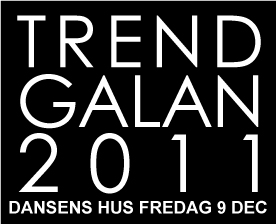 PressinbjudanVälkommen till Trendgalan 2011Årets mest innovationstäta event.Fredag 9 december 2011 Kl 9.00-16.00 på Dansens Hus